All Students enrolled in the OESJ school district will eat Free for the 2019-20 School Year.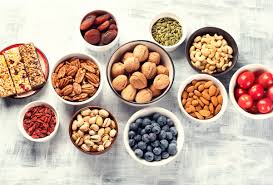 Snacks can be an important part of your diet. They can provide energy in the middle of the day or when you exercise. A healthy snack between meals can also decrease your hunger and keep you from overeating at meal time.Healthy Snacking assist with your appetite control, increased energy and better over all concentration.HEALTHY SNACK Suggestions Fresh Fruit-(Apples, Bananas,grapes,pineapple,Kiwi,Starwberries etc)Mini-bagels or muffinsFruit CupsGraham CrackersApplesauceCheese Nips or Goldfish CrackersRaisinsBread/rolls with butter, peanut butter, or sugar free jellyDried FruitPretzels or popcornFresh Vegetables (Broccoli, carrots, celery, cucumbers peppers, etc)Rice CakesGrain and Fruit BarsAnimal CrackersTrail mix without candy*Baked ChipsGranola Bars*Cheese and CrackersYogurt/Go-gurtString CheeseFat-free PuddingCheese SliceNuts Hard boiled Eggs 